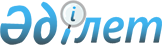 Об определении мест для осуществления выездной торговли в Казалинском районе
					
			Утративший силу
			
			
		
					Постановление акимата Казалинского района Кызылординской области от 10 января 2018 года № 04. Зарегистрировано Департаментом юстиции Кызылординской области 24 января 2018 года № 6152. Утратило силу постановлением акимата Казалинского района Кызылординской области от 7 июня 2023 года № 92
      Сноска. Утратило силу постановлением акимата Казалинского района Кызылординской области от 07.06.2023 № 92 (вводится в действие по истечении десяти календарных дней после дня его первого официального опубликования).
      В соответствии с Законом Республики Казахстан от 23 января 2001 года "О местном государственном управлении и самоуправлении в Республике Казахстан" и Законом Республики Казахстан от 12 апреля 2004 года "О регулировании торговой деятельности" акимат Казалинского района ПОСТАНОВЛЯЕТ:
      1. Определить места для осуществления выездной торговли в Казалинском районе согласно приложению.
      2. Контроль за исполнением настоящего постановления возложить на курирующего заместителя акима Казалинского района.
      3. Настоящее постановление вводится в действие по истечении десяти календарных дней после дня первого официального опубликования. Места для осуществления выездной торговли в Казалинском районе
      Сноска. Приложение с изменениями, внесенными постановлением Казалинского районного акимата Кызылординской области от 16.08.2019 №124 (вводится в действие со дня первого официального опубликования).
					© 2012. РГП на ПХВ «Институт законодательства и правовой информации Республики Казахстан» Министерства юстиции Республики Казахстан
				
      АКИМ РАЙОНА

М. ЕРГЕШБАЕВ
Приложение к постановлению акимата Казалинского района от "10" января 2018 года №04 
н/п
Наименование населенного пункта
Место расположения
1
Поселок Айтеке би
1. Улица К.Еримбета №7 "б", восточная сторона общежития коммунального государственного казенного предприятия "Казалинский транспортно-технический высший колледж" управления образования Кызылординской области".
2. Перекресток улиц Жанкожа Нурмаханбетулы и Биржан сал.
3. Перекресток улиц Жанкожа Нурмаханбетулы и Даулеткерей.
4. Перекресток улиц С.Муханова и К.Халыкова.
5. Западная сторона комплекса "Арзан City" вдоль трассы Западная Европа – Западный Китай.
2
Город Казалинск
1. Улица Жанкожа батыра №24, перед товарищество с ограниченной ответственностью "Талап и К".
2. Перекресток улиц А.Кыстауов и А.Кунанбаев.
3
Сельский округ Коларык, село Актан батыр
Улица Актан батыра №3, северная сторона государственного коммунального казенного предприятия "Сельский клуб Актан батыра" аппарата акима сельского округа Коларык
4
Сельский округ Сарыколь, село Абай
Улица З.Шыраева №4, юго-восточная сторона государственного коммунального казенного предприятия "Сельский клуб Абая" аппарата акима сельского округа Сарыкол
5
Сельский округ Майлыбас, село Аксуат
Западная сторона дома №21 улицы Амангелды
6
Сельский округ Майдакол, село Бекарыстан би
Северная сторона дома №8 улицы Е.Тилеубаева 
7
Сельский округ Басыкара, село Басыкара
Западная сторона дома №15 улицы У.Туктибаева 
8
Сельский округ Бозкол, село Бозкол
Улица К.Отепбергенова №25, южная сторона государственного коммунального казенного предприятия "Сельский Дом культуры Бозколь" аппарата акима сельского округа Бозколь 
9
Сельский округ Бирлик, село Бирлик
Перекресток улиц Тауелсиздик и Жанкожа батыра 
10
Сельский округ Г.Муратбаев, село Г.Муратбаев
Западная сторона дома №1 улицы К.Искендирова
11
Сельский округ Карашенгел, село Жалантос батыр
1. Западная сторона дома №1 "А" улицы Жалантос батыра.
2. Восточная сторона комплекса "Мирас" вдоль трассы Западная Европа – Западный Китай.
12
Сельский округ Арыкбалык, село Жанкожа батыр
Перекресток улицы Айтеке би и Достык 
13
Сельский округ Кызылкум, село Каукей
Улица Г.Муратбаева №14, западная сторона государственного коммунального казенного предприятия "Сельский клуб Каукей" аппарата акима сельского округа Кызылкум
14
Сельский округ Кумжиек, село К.Пиримов
Северная сторона дома №50 "Е" улицы Т.Изтилеуова 
15
Сельский округ Аранды, село Кожабакы
Северная сторона дома №28 улицы Т.Емешулы 
16
Сельский округ Акжона, село Майдаколь
Восточная сторона дома №43 улицы Махамбетжана Жеткербаева
17
Сельский округ Оркендеу, село Оркендеу
Западная сторона дома №27 улицы Коркыт Ата 
18
Сельский округ Сарбулак, село Сарбулак
Северная сторона дома №8 улицы Сарбулак
19
Сельский округ Тасарык, село Тасарык
Северо-западная сторона дома №12 улицы Тасарыка
20
Сельский округ Алга, село У.Туктибаев
Восточная сторона дома №8 улицы У.Туктибаева 
21
Сельский округ Шакен, село Шакен
Улица Шәкен №14, восточная сторона государственного коммунального казенного предприятия "Сельский клуб Шакен" аппарата акима сельского округа Шакен